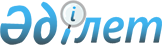 О ликвидации Республиканского государственного предприятия "Центр информационных систем таможенной службы" Таможенного комитета Министерства государственных доходов Республики КазахстанПостановление Правительства Республики Казахстан от 20 января 2003 года N 62      В соответствии с Указом Президента Республики Казахстан, имеющим силу Закона, от 19 июня 1995 года N 2335 "О государственном предприятии" Правительство Республики Казахстан постановляет: 

      1. Ликвидировать Республиканское государственное предприятие "Центр информационных систем таможенной службы" Таможенного комитета Министерства государственных доходов Республики Казахстан. 

      2. Агентству таможенного контроля Республики Казахстан в установленном законодательством порядке принять меры по реализации настоящего постановления. 

      3. Утратил силу постановлением Правительства РК от 05.08.2013 № 796.

      4. Настоящее постановление вступает в силу со дня подписания.       Премьер-Министр 

      Республики Казахстан 
					© 2012. РГП на ПХВ «Институт законодательства и правовой информации Республики Казахстан» Министерства юстиции Республики Казахстан
				